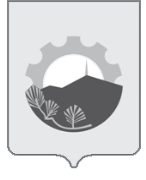 АДМИНИСТРАЦИЯ АРСЕНЬЕВСКОГО ГОРОДСКОГО ОКРУГА П О С Т А Н О В Л Е Н И ЕО создании муниципального опорного центрадополнительного образования детей на территории  Арсеньевского городского округаВ целях реализации регионального проекта «Успех каждого ребенка» Национального проекта «Образование», в соответствии с постановлением Администрации Приморского края от 12 августа 2019 года № 528-па «О внедрении целевой модели развития региональной системы дополнительного образования детей Приморского края», руководствуясь Уставом Арсеньевского городского округа, администрация Арсеньевского городского округаПОСТАНОВЛЯЕТ:Определить муниципальное образовательное бюджетное учреждение дополнительного образования «Центр внешкольной работы» Арсеньевского городского округа муниципальным опорным центром дополнительного образования детей на территории Арсеньевского городского округа.Утвердить прилагаемое Положение о муниципальном опорном центре дополнительного образования детей Арсеньевского городского округа. Организационному управлению администрации Арсеньевского городского округа (Абрамова) обеспечить размещение на официальном сайте администрации Арсеньевского  городского округа настоящего постановления.Глава городского округа 				                                                 В.С. Пивень                                                                                УТВЕРЖДЕНОпостановлением администрацииАрсеньевского городского округаот 02 апреля 2021 г. № 161- паПОЛОЖЕНИЕо муниципальном опорном центре дополнительного образования детей Арсеньевского городского округаОбщие положенияНастоящее Положение определяет цель, условия, порядок деятельности муниципального опорного центра дополнительного образования детей (далее – МОЦ).МОЦ создан на базе муниципального образовательного бюджетного учреждения дополнительного образования «Центр внешкольной работы» Арсеньевского городского округа (далее – МОБУ ДО «ЦВР» АГО). Деятельность МОЦ не влечет за собой изменения типа или вида МОБУ ДО «ЦВР» АГО, его организационно – правовой формы и подведомственности, определенных уставом учреждения.   МОЦ структурное подразделение МОБУ ДО «ЦВР» АГО, не является юридическим лицом. 	                                                            МОЦ	руководствуется	в	своей	деятельности федеральным законодательством и законодательством Приморского края. Цель и задачи деятельности МОЦЦелью деятельности МОЦ является создание условий для обеспечения на территории Арсеньевского городского округа эффективной системы межведомственного взаимодействия в сфере дополнительного образования детей по реализации современных вариативных и востребованных дополнительных общеобразовательных программ различных направленностей для детей, обеспечивающей достижение показателей развития системы дополнительного образования детей, установленных региональным проектом «Успех каждого ребенка» (далее – региональный проект).Задачи МОЦ:осуществление организационной, методической, экспертно - консультационной поддержки участников системы взаимодействия в сфере дополнительного образования детей Арсеньевского городского округа;    выявление, формирование и распространение лучших муниципальных практик реализации современных вариативных и востребованных дополнительных общеобразовательных программ различных направленностей для детей;обеспечение содержательного наполнения межведомственного муниципального сегмента общедоступного навигатора в системе дополнительного образования детей Приморского края;организационно-техническое и методическое сопровождение внедрения модели персонифицированного финансирования дополнительного образования детей в Арсеньевском городском округе;организационное и методическое сопровождение работы по организации независимой оценки качества дополнительного образования детей на территории  Арсеньевского городского округа;создание организационных и методических условий, направленных на формирование кадрового потенциала в системе дополнительного образования детей Арсеньевского городского округа, в том числе на развитие профессионального мастерства и уровня компетенций педагогических работников;	формирование и распространение моделей сетевого взаимодействия при реализации образовательных программ в Арсеньевском городском округе;разработка и апробация типовых моделей развития муниципальных систем дополнительного образования детей в Арсеньевском городском округе; организационное, методическое, аналитическое сопровождение работы образовательных организаций, реализующих дополнительные общеобразовательные программы в Арсеньевском городском округе;	создание условий по повышению доступности дополнительного образования для детей с ограниченными возможностями здоровья на территории Арсеньевского городского округа.Функции МОЦВыполняет функцию ресурсного обеспечения муниципальной системы дополнительного образования детей, координирует деятельность и оказывает методическую поддержку образовательным организациям, обеспечивающую согласованную	реализацию	дополнительных общеобразовательных программ различной направленности (технической, естественнонаучной, художественной, социально-педагогической, туристско- краеведческой, физкультурно-спортивной).Обеспечивает межведомственное взаимодействие между участниками регионального проекта в части развития дополнительного образования детей на уровне Арсеньевского городского округа, осуществляет              консультационную и административную поддержку его исполнителей, проводит мониторинг реализации мероприятий, предусмотренных федеральным проектом, и осуществляет взаимодействие с региональным модельным центром дополнительного образования детей Приморского края (далее – РМЦ).Содействует распространению в муниципальной системе дополнительного образования детей эффективных практик реализации современных вариативных и востребованных дополнительных общеобразовательных программ различных направленностей, в том числе с использованием дистанционных технологий, реализуемых на территории Арсеньевского городского округа.Обеспечивает организационное и информационное сопровождение создания и функционирования модели персонифицированного финансирования учащихся в муниципальной системе дополнительного образования детей. Создает, апробирует и внедряет в Арсеньевском городском округе модели обеспечения равного доступа к современным и вариативным дополнительным общеобразовательным программам.Способствует развитию сетевых форм взаимодействия при реализации дополнительных общеобразовательных программ в образовательных организациях дополнительного образования, расположенных на территории Арсеньевского городского округа.Содействует проведению профильных смен по различным направленностям дополнительного образования детей, в том числе оказывает организационно-методическую поддержку в разработке и реализации                             дополнительных общеобразовательных  программ для организации летнего отдыха.Создает организационно-методические условия для непрерывного развития педагогических и управленческих кадров муниципальной системы дополнительного образования детей.Обеспечивает реализацию мероприятий по информированию и просвещению родителей (законных представителей) учащихся в области дополнительного образования детей.Обеспечивает информационное сопровождение мероприятий для детей и молодежи в Арсеньевском городском округе в том числе:формирует медиаплан и проводит мероприятия по освещению деятельности МОЦ;обеспечивает ведение публичного перечня мероприятий для детей и молодежи в Арсеньевском городском округе;формирует позитивный имидж системы дополнительного образования детей, в том числе с использованием ресурсов социальной рекламы;обеспечивает широкое вовлечение, в том числе детей, находящихся в трудной жизненной ситуации, в муниципальные конкурсные и иные мероприятия.Формирует информационно-телекоммуникационный контур муниципальной системы дополнительного образования детей, включающий:содержательное наполнение межведомственного муниципального сегмента общедоступного навигатора в системе дополнительного образования детей Приморского края;создание и поддержку функционирования информационного сервиса МОЦ и проведение информационных кампаний по продвижению мероприятий в муниципальной системе дополнительного образования детей через информационный портал МОЦ;осуществление дистанционного обучения детей и их родителей (законных представителей) с использованием информационного портала МОЦ.Ведет работу совместно с профильными организациями по поддержке и сопровождению одаренных детей.Содействует качественному развитию муниципальной системы дополнительного образования детей, в том числе через внедрение пилотных проектов обновления содержания и технологий дополнительного образования детей.Организует на муниципальном уровне работу по независимой оценке качества дополнительного образования детей.Организационная структура МОЦОбщая координация и контроль деятельности МОЦ осуществляется управлением образования администрации Арсеньевского городского округа и руководителем МОЦ.Деятельность МОЦ осуществляется в соответствии с Уставом  МОБУ ДО «ЦВР» АГО, настоящим Положением, планом работы, согласованным с управлением образования администрации Арсеньевского городского округа.Должностными лицами МОЦ являются: начальник МОЦ, методисты. Организационная структура МОЦ представлена в приложении к Положению.  Права и обязанности МОЦМОЦ имеет право:вносить предложения, направленные на развитие муниципальной системы дополнительного образования детей в управление образования администрации Арсеньевского городского округа, образовательные организации, реализующие дополнительные общеобразовательные программы;запрашивать у участников образовательных отношений в сфере дополнительного образования детей любую информацию, необходимую для обеспечения согласованного развития муниципальной системы дополнительного образования детей;взаимодействовать с различными органами, государственными и общественными организациями, пилотными площадками, базовыми организациями дополнительного образования, социально ориентированными некоммерческими организациями, индивидуальными предпринимателями, иными структурами:по стратегическим вопросам реализации регионального проекта;по вопросам повышения профессионального уровня руководящих и педагогических кадров муниципальной системы дополнительного образования детей;по вопросам ресурсного обеспечения муниципальной системы дополнительного образования детей;по вопросам повышения доступности и качества дополнительного образования детей.МОЦ осуществляет подготовку отчета о реализации плана работы и предоставляет оперативную информацию по направлениям своей деятельности в РМЦ.МОЦ обязан:соблюдать законодательство Российской Федерации и Приморского края;своевременно выполнять задачи, указанные в разделе 2 настоящего       положения.Порядок проведения мониторинга реализации мероприятий регионального проектаМониторинг реализации мероприятий регионального проекта (далее – мониторинг) на территории Арсеньевского городского округа организуется путем сбора, обработки, анализа статистической, справочной и иной информации о результатах реализации мероприятий и оценке достигнутых результатов, полученной от образовательных организаций, реализующих дополнительные общеобразовательные программы.При проведении мониторинга используется информация, содержащаяся в отчетах и иных документах по выполнению работ, оказанию услуг в рамках деятельности МОЦ.Мониторинг проводится не реже 2 раз в год.7.  Процедуры обеспечения публичности (открытости) деятельности МОЦ7.1. Публичность (открытость) информации о деятельности МОЦ обеспечивается за счет размещения оперативной информации на официальных сайтах МОБУ ДО «ЦВР» АГО, управления образования администрации Арсеньевского городского округа, администрации Арсеньевского городского округа, информационном портале МОЦ.8. Материально-техническое обеспечение8.1. Материально-техническое обеспечение деятельности МОЦ осуществляется за счет средств бюджета Арсеньевского городского округа.                                  _____________________Приложениек Положению о муниципальном опорном центре дополнительного образования детейАрсеньевского городского округа                               Организационная структура МОЦ______________________02 апреля 2021 г.г.Арсеньев№161-па